Einführungsauftrag Berufsfachschulen	Berufsreform	NeuberufÄnderungsverzeichnisStatus: "in Arbeit"-      	=	Auszufüllende Textfelder- Rot	=	Hinweise, Anleitungen, etc.- Der einfachhalber ist das Dokument in der Bearbeitungsphase in Word Format einzureichen.- Erst nach abgeschlossener Bearbeitungsphase ist das Dokument zu unterzeichnen.Status "in/zur Prüfung"- Grün	=	Korrekturen, Anweisungen, etc. seitens AuftraggeberStatus "genehmigt"- Erst in diesem Status ist das Dokument zu unterschreiben und in PDF umzuwandeln.BeschreibungDer Einführungsauftrag dient als Vorprojekt und bildet die verbindliche Grundlage für die Projektfreigabe. Er ist die Vereinbarung zwischen Auftraggeber und Projektleiter und dient als Handlungsrichtlinie für alle Beteiligten. Der Einführungsauftrag wird durch den Auftraggeber (ABB) beurteilt und gutgeheissen und spricht die notwendigen Ressourcen.Er soll so ausführlich wie nötig und so kurz wie möglich verfasst sein.Nach Abschluss/Bewilligung des Einführungsauftrages ist das schulische Bildungskonzept beim ABB einzureichen. Die darauffolgende Beschulungsbewilligung definiert den Start der Umsetzung.AuftraggeberProjektorganisation(Vertretungen aller betroffenen Berufsfachschulen)PrämissenFolgende Prämissen gelten:- Erhalt und Stärkung der Ausbildungsqualität- Erhalt von arbeitsplatzrelevanten Perspektiven für betroffene Lehrpersonen- Berücksichtigung interkantonaler und interstaatlicher Absprachen- Absprache in der Aussenkommunikation mit der Leitung Amt für BerufsbildungVorgeschichte und AusgangslageZ.B. wichtige Vorgeschichten oder Vorgängerberufe, Änderungen bei den Fachrichtungen, etc.AnspruchsgruppenNennung der wichtigsten ausserschulischen Anspruchsgruppen wie z.B. OdAEntwicklung Mengengerüst der LehrverhältnisseBeschreibung der durch die OdA prognostizierten Entwicklung und ggf. graphisch dargestelltDidaktische MegatrendsMit der «Berufsbildung 2030» definiert der Bund Megatrends, welche das Amt für Berufsbildung SG mit strategischen Vorgaben unterstützt und allenfalls ergänzt (Link Bildungstag Sek II vom 18.11.2023 in St.Gallen: https://www.sg.ch/bildung-sport/ueber-bildung/bildungstag-sek-ii.html)Es soll beschrieben werden, welche didaktischen Trends allenfalls bei dieser Einführung besonders gewichtet werden in Abstimmung mit der strukturellen Ausrichtung der Berufsfachschule.Konzept Stundenplan und UnterrichtDie Lektionentafel in Bildungsverordnung und Bildungsplan lassen den Berufsfachschulen einen gewissen Spielraum. Zudem können Fachrichtungen, Schwerpunktsausbildungen und Wahlpflichtfächer der Bildungsverordnung, aber auch zusätzliche didaktische Modelle wie zum Beispiel Bilingualer Unterricht zu besonderen Klassenkombinationen führen. Die entsprechenden Lektionentafeln und Klassenbildungsmodelle sollen in Varianten vorgeschlagen werden und möglichst in tabellarischer Form.PersonalfragenNeue Fächerstrukturen (Unterrichtsbereiche) können zu veränderten Anforderungen bei der Unterrichtsbefähigung von Lehrpersonen führen. Diese sollen ausgeführt und Lösungen zu deren Behebung aufgezeigt werden. Dazu gehören auch allenfalls notwendige Nachbildungen oder sinnvolle Weiterbildungen.VeranstaltungenEs kann zweckmässig sein, Veranstaltungen zur Berufsreform/Berufseinführung zu organisieren. Zielgruppen könnten insbesondere betroffene Lehrpersonen, üK-Zentren, OdAs und Lehrbetriebe sein.ZeitplanIn einem Zeitplan soll festgehalten werden, welches die wichtigen Meilensteine sind. Dies gilt insbesondere bei weitreichende Berufsreformen und Neuberufen. Der Zeitplan soll in tabellarischer Form und/oder als Zeitstrahl dargestellt werden. Die Meilensteine sollen dabei hervorgehoben werden.RessourcenFür notwendige Ressourcen ist ein Budget-Antrag zu beschreiben. Darin enthalten sind insbesondere Aufwendungen für:Zeitaufwand ProjektteamZeitaufwand Lehrplanarbeit (exklusiv Lehrmittelarbeit)VeranstaltungenWeiterbildungenEinrichten/Aufbau von Praxisräumen durch LehrpersonenExterne Projektunterstützung [in SFr.]Die Budget-Positionen sind zu erklären und die Herleitung der Beträge zu dokumentieren (Zweck und Ziel, Stakeholder, etc.).Die Kalkulation ist grundsätzlich tabellarisch darzustellen.Ressourcen, welche innerhalb des Berufsauftrages zu erfüllen sind (Detailunterrichtsplanungen, etc.) sind hier nicht aufzulisten.Risiken und AbhängigkeitenEs ist zu beschreiben, welches die voraussichtlich wesentlichen Risiken bei der Umsetzung sein können. Ebenfalls ist zu beschreiben, ob besondere Abhängigkeiten (z.B. Infrastruktur) zu beachten sind.Risiko = Eintretenswahrscheinlichkeit x Ausmass.Je nach Grad der Risiken sind Massnahmen vorzusehen (ab Stufe "gelb").BestätigungenEinreichungAuftragserteilungBerufBerufsnummer SBFIInkrafttreten BiVoZeitpunkt UmsetzungDepartementBLDStatusAmtABBKlassifizierungAuftraggeberAbt SchBVerteilerSandra Hartmann-TrempProjektleiter / AutorBruno MüllerFelix Tschirky      (Rektoren betr. BFS)DatumVersionÄnderungAutorLeitung Amt für BerufsbildungBruno Müller, AmtsleiterName Vorname, FunktionABBKürzel AmtAbteilungsleitungFelix Tschirky, AbteilungsleiterName Vorname, FunktionSchBKürzel der AbteilungFachspezialistInSandra Hartmann-Tremp, BerufsfachschulberaterinName Vorname, FunktionSchBKürzel der AbteilungFachspezialistInDaniela Ammann, Business Analyst (Nesa)Name Vorname, FunktionSchBKürzel der AbteilungAdministrationMonica Fontana, TeamassistentinName Vorname, FunktionSchBKürzel der AbteilungRektor(BFS der Projektleitung)Name Vorname, FunktionKürzel der BFSProjektleitungName Vorname, FunktionKürzel der BFSMitglied ProjektteamName Vorname, FunktionKürzel der BFSMitglied ProjektteamName Vorname, FunktionKürzel der BFSMitglied ProjektteamName Vorname, FunktionKürzel der BFSMitglied ProjektteamName Vorname, FunktionKürzel der BFSMitarbeit Sekretariat(Nesa verantwortliche Person)Name Vorname, FunktionKürzel der BFSBeschreibungBeschreibungBeschreibung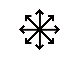 Φ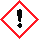 MassnahmenMassnahmenMassnahmenVerantwortlichkeitVerantwortlichkeitRestrisikoWorin besteht das Risiko? Weshalb?Worin besteht das Risiko? Weshalb?Worin besteht das Risiko? Weshalb?1 / 2 / 31 / 2 / 3grün
gelb
rotWelche "Gegenmassnahmen" können getroffen werden?Welche "Gegenmassnahmen" können getroffen werden?Welche "Gegenmassnahmen" können getroffen werden?Welches Projektmitglied ist verantwortlich?Welches Projektmitglied ist verantwortlich?grün
gelb
rotLegende:AuswirkungsradAuswirkungsradAuswirkungsradAuswirkungsradAuswirkungsrad1 = niedrig
(kaum Einfluss)2 = mittel
(einschränkend)2 = mittel
(einschränkend)3 = schwer (führt zum Scheitern)3 = schwer (führt zum Scheitern)Legende:ΦEintretenswahrscheinlichkeitEintretenswahrscheinlichkeitEintretenswahrscheinlichkeitEintretenswahrscheinlichkeitEintretenswahrscheinlichkeit1 = selten (könnte vorkommen)2 = gelegentlich (ziemlich sicher)2 = gelegentlich (ziemlich sicher)3 = häufig bis immer (zu mind. 90%)3 = häufig bis immer (zu mind. 90%)Legende:Risiko =       x ΦRisiko =       x ΦRisiko =       x ΦRisiko =       x ΦRisiko =       x Φ1-2 = gering / keine Massnahme erforderlich3-5 = signifikant / Massnahme angezeigt 3-5 = signifikant / Massnahme angezeigt 6-9 = hoch / Massnahme zwingend6-9 = hoch / Massnahme zwingendRektor
(BFS der Projektleitung)Ort und DatumName VornameUnterschriftProjektleitungOrt und DatumName VornameUnterschriftLeiter ABBSt.Gallen,      Ort und DatumBruno MüllerName VornameUnterschriftFachspezialistin SchBSt.Gallen,      Ort und DatumHartmann-Tremp SandraName VornameUnterschrift